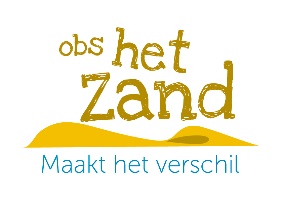 Interesse-formulier (jonger dan 3 jaar)Als u interesse heeft in een plek op Obs Het Zand, kunt u dit via dit formulier kenbaar maken.  Als uw kind 3 jaar + 9 maanden is, nodigen wij u uit voor een intakegesprek.  Na dit intakegesprek starten wij de aanmeldingsprocedure. Deze procedure vindt u op onze website www.obshetzand.nl                          							.	Gegevens kindAchternaam	:					Voorna(a)m(en)	:Roepnaam	:Geslacht		: m/vGeboortedatum	:GezinssamenstellingVerzorger 1						Verzorger 2Achternaam	:					Achternaam	:	Voorletter(s)	:					Voorletter(s)	:Voornaam:	:					Voornaam	:		Geslacht		:					Geslacht		:Relatie tot kind	: vader/moeder/verzorger			Relatie tot kind	: vader/moeder/verzorgerAdres:		:					Adres:		:					Huisnummer	:					Huisnummer	:Postcode	:					Postcode	:Plaats		:					Plaats		:Tel. thuis	:					Tel. thuis	:Tel. mobiel	:					Tel. mobiel	:E-mailadres	:					E-mailadres	:Broers/zussen:Roepnaam		Geboortedatum		J/M		Roepnaam		Geboortedatum		J/M	1.:								3.:2.:								4.:VoorgeschiedenisPeuterspeelzaal	: NEE/JA, graag naam vermeldenVoorschool met extra taal aanbod	: NEE/JA, graag naam vermeldenKinderdagverblijf	: NEE/JA, graag naam vermeldenGastouder	: NEE/JA, graag naam vermeldenIs uw kind ook aangemeld bij een andere school?	: NEE/JA, graag naam vermeldenOndertekening:Naam verzorger 1:					Naam verzorger 2:Datum		:					Datum		:Handtekening	:					Handtekening 	:U kunt dit formulier opsturen naar administratie.hetzand@spoutrecht.nlHet formulier mag ook verstuurd worden naar:  Obs Het ZandPauwoogvlinder 183544 DB UtrechtAlleen een getekend exemplaar kunnen wij in behandeling nemen.